Transport adapté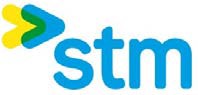 Liste des adresses favorites Services automatisésNom de l’usager :  Numéro de dossier de l’usager :Inscrire un maximum de 8 adressesNe pas inscrire votre adresse de résidenceIndiquer le numéro civique et l’arrondissement ou la municipalitéInscrire le numéro d’appartement, s’il y a lieuIndiquer le numéro de téléphone, s’il y a lieuIndiquer si ce numéro de téléphone doit être utilisé pour envoyer les notifications vocales lorsque vous partez de cette adresse. Ex.: arrivée imminente en partant de l’adresse favorite du bureau. Indiquer OUI ou NON.Une fois votre liste complétée, conservez-en une copie à titre de référence.Acheminez ensuite le formulaire par télécopieur au 280-6313 ou par courriel à adresses.favorites@stm.infoVous pouvez aussi nous l’envoyer par la poste à l’adresse suivante :STM — Transport adapté Adresses favorites3111, rue Jarry Est, Montréal (Québec) H1Z 2C2Note : le nom de l’arrondissement ou de la municipalité est essentiel. Par exemple, sans cette précision, il nous serait impossible de déterminer s’il s’agit de la 9e Avenue à Lachine, à Pointe-aux-Trembles ou encore à Rosemont.# AdresseAdresse (numéro et rue)# AppArrondissementouMunicipalitéNo de téléphoneUtiliserNotifVocaleAdresse 1 :Adresse 2 :Adresse 3 :Adresse 4 :Adresse 5 :Adresse 6 :Adresse 7 :Adresse 8 :